Dobro jutro, dragi đaci!                                                         Utorak, 28.4.2020.Stižu novi zadaci!                                                                                                                        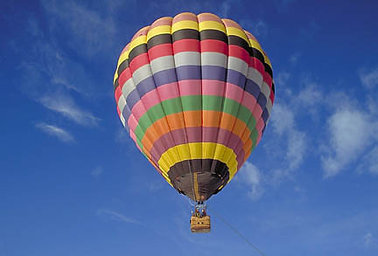 PRIRODA I DRUŠTVO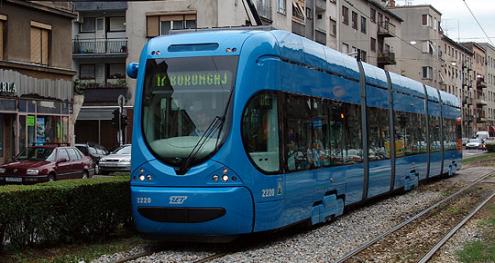 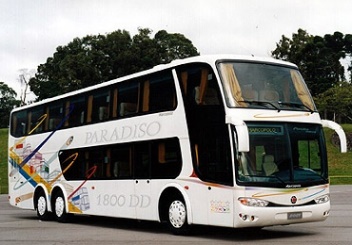 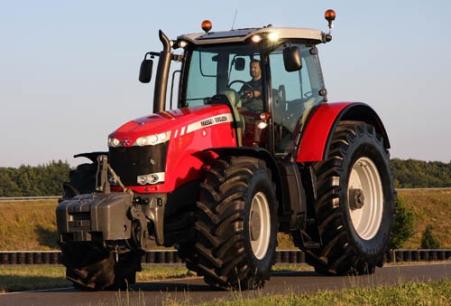 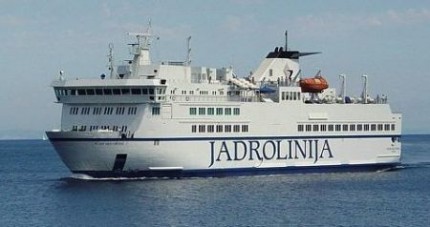 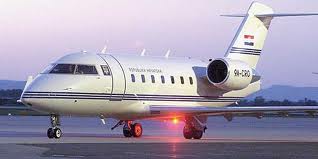  U bilježnicu „olujom ideja“  upiši asocijacije i ideje koje povezuješ uz pojam „PROMET“/riječ promet napiši na sredinu papira/. Danas  ćete učiti o prometnim sredstvima i vrstama prometa.  Pročitaj i odgovori usmeno.                Što su to prometna sredstva/prometala?Čemu služe prometna sredstva?Kojim ste sve prometnim sredstvima do sada putovali? Prometna sredstva služe za prijevoz ljudi i robe do nekog odredišta. Možemo razlikovati kopneni, vodeni i zračni promet. Kopneni promet teče cestama i tračnicama. Pročitaj i usmeno odgovori:Što treba imati svaka osoba da bi mogla upravljati prometnim sredstvom? (vozačku dozvolu)Što trebaju imati putnici koji putuju javnim prometnim sredstvima?Što su javna prometna sredstva?Koja su javna prometna sredstva?Kako se trebamo ponašati kada putujemo javnim prometnim sredstvima? Kako se ponašamo u tramvaju ili autobusu?Kako se ponašamo kao putnici u automobilu?Prometna sredstava  iz prošlosti (kočija, automobil, kamion, tramvaj...) .Današnja prometna sredstva ispušnim plinovima zagađuju okoliš.Pročitajte tekst i promotrite fotografije u udžbeniku str. 104. i 105.Pročitaj i usmeno odgovori:Što ste danas naučili? Koje vrste prometa razlikujemo? Koja je razlika među njima? Gdje prometuju kopnena prijevozna sredstva? Gdje prometuju vodena i zračna prometna sredstva?Riješite  zadatke u radnoj bilježnici na str. 101–102. (fotografiraj i pošalji učiteljici)Prepiši u bilježnicu.Dod.n.Poveznica za učenje i ponavljanje:https://view.genial.ly/5ea5e238957b3c0d8a6ae9b7/interactive-image-promet?fbclid=IwAR05myyyrHc2UOgbI2qDZivufQc8zMiCkFvUmMsPTGHRiješite zadatke pod zvjezdicom, udžbenik na str. 105.TZKVježbajmo zajedno/HRT3Poveznica za vježbanje/ elementi košarke: https://view.genial.ly/5ea5843f9c52390da1bf4591/interactive-image-tzk-elementi-kosarkeHRVATSKI JEZIKPripremite radnu bilježnicu str. 111.Pročitaj tekst Maslačak i riješi zadatke ispod teksta.Nauči tekst izražajno i točno čitati.MATEMATIKAGreške u radnoj bilježnici su bile na str.105., 2.zadatak/ 594 : 63 = 198 i na str.106., 6. zadatak/ 945 : 67 = 135.Samostalno riješite zadatake pod naslovom ZNAM, udžbenik str. 106.Danas ćete učiti i vježbati pisano dijeljenje troznamenkastoga broja jednoznamenkastim.Pročitajte i proučite problemsko pitanje, udžbenik, str. 106. .Kako pisano dijelimo broj ako stotice, desetice i jedinice iz djeljenika nisu djeljive s djeliteljem?Prepiši u bilježnicu.Riješi zadatke u udžbeniku str. 107. (pošalji učiteljici)Tko želi: Moj sretni broj 3, zbirka zadataka, str. 106.Pisano dijeljenje (475 : 3)Na tri jednaka trajekta treba stati ukupno 475automobila. Koliko se automobila može ukrcati na jedantrajekt? Koliko će automobila ostati neukrcano?Na jedan trajekt može se ukrcati 158 automobila.                   Provjera:  Jedan će automobil ostati neukrcan.                                158 · 3                                                                                                   474                                                                                                   +  1                                                                                                   475